2014 Annual Meeting in LA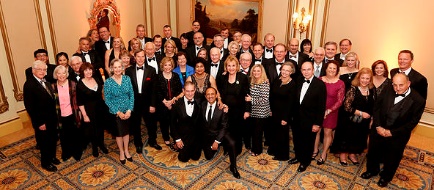 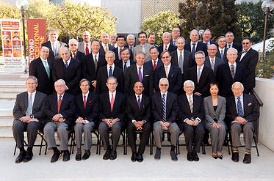 